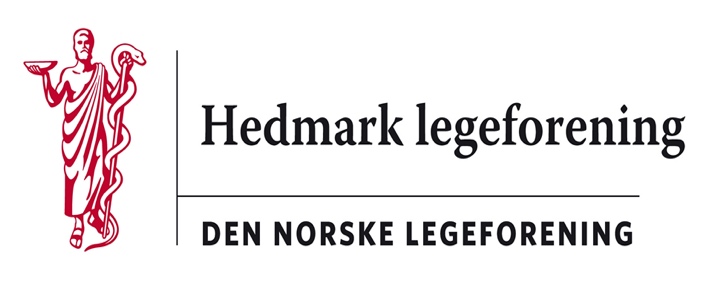 Referat styremøte Hedmark legeforening torsdag 26.08.21 kl 16.45Sted: møterom Scandic HamarTil stede: Ragnhild Dybvig, Frode Berre, Harald Sanaker, Mona K. Solberg, Martin Chapman, Hanne Dinesen, Elin Rydheim Thomassen, NedaNicodemus, VibekeLund Wolkoff, Kristine Gaarder31/21 Godkjenning av innkalling og saksliste. Godkjennes. Kristine Gaarder velges til referent32/21 Presentasjon av valgkomiteens forslag til styremedlemmer. Runde rundt bordet6/21 Årsmøtet (gjennomgang v/Ragnhild)Dirigent (Hanne Dinesen)Referent (Mona Solberg) Protokollunderskrivere (Sissel Bergaust og Audun Nygaard)Tellekomite (Martin Chapman og Harald Sanaker)Harald presenterer regnskapValg ved Anders Meyer-NilsenSak 11 trekkes. Ragnhild informerer kort. 33/21   Planlagt møte 09.09.21 med gammelt og nytt styre I Oppland legeforening og Hedmark legeforening. Ragnhild avklarere med OLF om møtet kan avholdes som planlagt.             34/19: 	Sted og tid for årsmøtet HELF 2022 Utsettes til neste styremøte35/19 Eventuelt Ingen saker til eventuelt. Kristine Gaarder, referent